Независимая антикоррупционная экспертизаНачало приема заключений 03.07.2019Окончание приема заключений 22.07.2019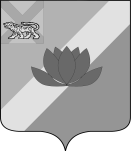 АДМИНИСТРАЦИЯ ЛЕСОЗАВОДСКОГО ГОРОДСКОГО ОКРУГАПРИМОРСКИЙ КРАЙП О С Т А Н О В Л Е Н И Е2019                                          г. Лесозаводск                                               № НПАО внесении изменений в постановление администрации Лесозаводского городского округа от 30.03.2016 № 318- НПА«Об утверждении административного регламентапо исполнению муниципальной функции «Осуществлениемуниципального жилищного контроля на территорииЛесозаводского городского округа»           На основании Федерального закона от   27.12.2018   №  558-ФЗ   «О внесении изменений в Жилищный кодекс Российской Федерации в части упорядочения норм,   регулирующих   переустройство   и   (или)     перепланировку      помещений в многоквартирном доме» администрация   Лесозаводского     городского      округаПОСТАНОВЛЯЕТ:		 1. Внести в постановление администрации Лесозаводского городского округа от 30.03.2016  № 318- НПА     «Об утверждении    административного     регламента по исполнению муниципальной функции «Осуществление муниципального жилищного контроля на территории Лесозаводского городского округа» (далее - административный регламент) следующие изменения:Пункт 1.6.  раздела    1    административного     регламента      изложить в следующей   редакции: «Предметом муниципального жилищного   контроля является соблюдение юридическими лицами,  индивидуальными предпринимателями  и гражданами    обязательных    требований,     установленных в отношении муниципального жилищного фонда федеральными законами, законами Приморского края в области жилищных отношений и отношений по энергосбережению и повышению энергетической эффективности, а также принятыми в соответствии с ними муниципальными правовыми актами Лесозаводского городского округа (далее - обязательные требования), в том числе требований:           - к использованию жилого помещения по назначению;- к сохранности жилого помещения;- к обеспечению надлежащего состояния жилого помещения;- к своевременности и   полноте   внесения   платы   за     жилое    помещение и коммунальные услуги.»;1.2. Абзац 3 пункта 1.7. раздела 1 административного регламента  изложить             в        следующей           редакции:            «-  беспрепятственно, по предъявлению служебного удостоверения и копии распоряжения главы (первого заместителя главы)       администрации   Лесозаводского  городского округа о назначении проверки, посещать территорию и расположенные на ней многоквартирные дома, наемные дома      социального     использования,       помещения          общего            пользования      в           многоквартирных       домах,  а    с     согласия       собственников       помещений в многоквартирном доме, нанимателей жилых помещений по договорам социального найма, нанимателей жилых помещений по договорам найма жилых помещений жилищного фонда социального использования посещать такие  помещения  в  многоквартирном  доме и проводить их обследования;».           2. Настоящее постановление  вступает   в силу с момента официального опубликования в  Сборнике муниципальных правовых актов Лесозаводского городского округа.               3.	Контроль   за    исполнением    настоящего      постановления      возложить на первого заместителя главы администрации Лесозаводского городского округа  Ю.Н. Федосенко.Глава Лесозаводского городского округа		                             С.В.  Михайлов